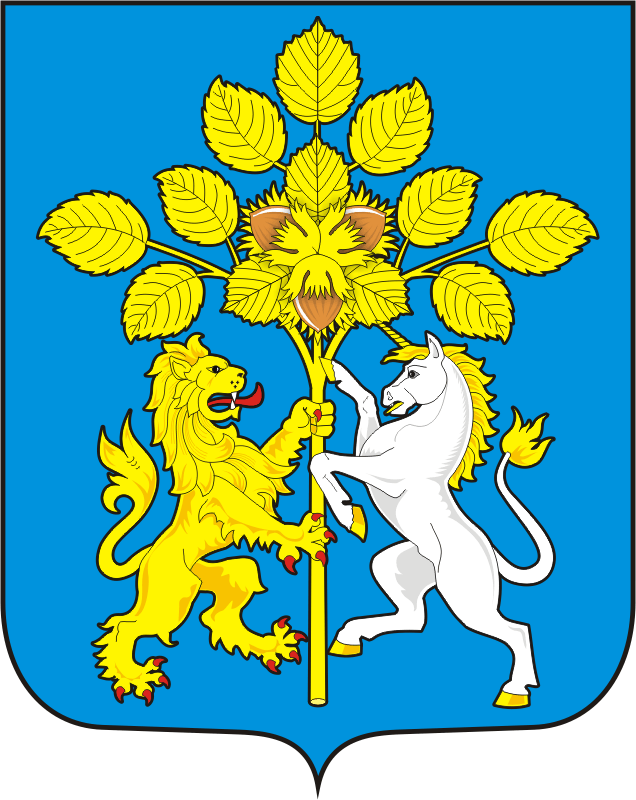 СОВЕТ ДЕПУТАТОВМУНИЦИПАЛЬНОГО ОБРАЗОВАНИЯСПАССКИЙ СЕЛЬСОВЕТСАРАКТАШСКОГО РАЙОНАОРЕНБУРГСКОЙ ОБЛАСТИВТОРОГО СОЗЫВАР Е Ш Е Н И Евнеочередного заседания Совета депутатовСпасского сельсовета второго созыва10.11.2023                                  с. Спасское                                                     № 111Об утверждении методики (порядка) представления межбюджетных трансфертов передаваемых районному бюджету из бюджета Спасского сельсовета Саракташского района Оренбургской области на осуществление части полномочий по решению вопросов местного значения в соответствии с заключенными соглашениями на 2023 год и на плановый период 2024 и 2025 годов. Совет депутатов Спасского сельсоветаРЕШИЛ:	В соответствии с п. 4 ст.15 Федерального Закона от 06.10.2003 № 131-ФЗ «Об общих принципах организации местного самоуправления в Российской Федерации», со статьей 142.5, 184.2 Бюджетного кодекса РФ, в целях подготовки проекта местного бюджета на 2023 год и на плановый период 2024 и 2025 годов: 1.Утвердить методику (порядок) представления межбюджетных трансфертов передаваемых районному бюджету из бюджета Спасского сельсовета Саракташского района Оренбургской области на осуществление части полномочий по решению вопросов местного значения в соответствии с заключенными соглашениями на 2023 год и на плановый период 2024 и 2025годов, согласно Приложению № 1.2. Контроль за исполнением данного решения возложить на постоянную комиссию по бюджетной, налоговой и финансовой политике, собственности экономическим вопросам, торговле и быту (Лашманов А.Н.)3. Настоящее решение вступает в силу со дня его подписания.Председатель Совета Депутатов                                                      Р.Г. МагомедовГлава муниципального образования                                                 А.М. ГубанковРазослано: депутатам Спасского сельсовета, прокуратуре района, постоянной комиссии, в дело.Приложение 1                                                                          к решениюСовета депутатов                                                                                                              Спасского сельсовета                                                                              от 10.11.2023г. № 111Методика (порядок) предоставления межбюджетных трансфертов                                                       из бюджета Спасского сельсовета 1. Общие положения1.1. Настоящий Порядок определяет основания и условия предоставления межбюджетных трансфертов, а также осуществления контроля над расходованием данных средств.1.2. Межбюджетные трансферты предусматриваются в составе бюджета сельского поселения в целях передачи органам местного самоуправления муниципального района осуществления части полномочий по вопросам местного значения.1.3. Понятия и термины, используемые в настоящем Положении, применяются в значениях, определенных Бюджетным кодексом Российской Федерации.2. Порядок и условия предоставления иных межбюджетных трансфертов2.1. Основаниями предоставления иных межбюджетных трансфертов из бюджета  Спасского сельсовета являются:2.1.1. принятие соответствующего решения Совета депутатов Спасского сельсовета о передаче части полномочий по решению вопросов местного значения;2.1.2. заключение соглашения между Администрацией МО Спасский сельсовет и Администрацией муниципального образования Саракташский район о передаче части полномочий по решению вопросов местного значения.2.2. Объем средств и целевое назначение межбюджетных трансфертов утверждаются решением Совета депутатов Спасского сельсовета о бюджете на очередной финансовый год (очередной финансовый год и плановый период), а также посредством внесения изменений в решение о бюджете текущего года.2.3. Межбюджетные трансферты предоставляются в пределах бюджетных ассигнований и лимитов бюджетных обязательств, утвержденных сводной бюджетной росписью бюджета поселения на основании соглашения о передаче части полномочий.2.4. Межбюджетные трансферты, передаваемые бюджету муниципального района, учитываются в составе доходов согласно бюджетной классификации, а также направляются и расходуются по целевому назначению.3. Контроль за использованием межбюджетных трансфертов3.1. Администрация муниципального  образования Спасский сельсовет в сроки и формах, установленных в соглашении о передаче осуществления части переданных полномочий, представляют администрации сельсовета отчет о расходовании средств иных межбюджетных трансфертов согласно приложению № 1.3.2. Администрация муниципального  образования Саракташский район несет ответственность за нецелевое использование межбюджетных трансфертов, полученных из бюджета Спасского сельсовета, и достоверность представляемых отчетов.3.3. Межбюджетные трансферты, имеющие целевое назначение, не использованные в текущем финансовом году, могут использоваться в очередном финансовом году на те же цели, при наличии потребности в указанных трансфертах в соответствии с решением о бюджете  сельского поселения на основании уведомлений по расчетам между бюджетами по межбюджетным трансфертам.При отсутствии потребности в указанных трансфертах, неиспользованные по состоянию на 1 января очередного финансового года, иные межбюджетные трансферты подлежат возврату в бюджет Спасского сельсовета в срок до 1 февраля следующего за отчетным годом.3.4. Контроль за расходованием межбюджетных трансфертов осуществляет  Администрация муниципального образования Спасский сельсовет Саракташского района Оренбургской области. Приложение 1                                                                          к Методике (порядку)представления межбюджетных трансфертов их бюджета                                                                                                              Спасского сельсовета     ОТЧЕТоб использовании,  межбюджетных трансфертов, на осуществление части переданных в район полномочий по _____________________________________                                                                               на ___________ 20___ г.рублейрублейОстаток на 01.01.2023Поступило Количество должностных лицРасходыРасходыРасходыРасходыРасходыРасходыРасходыРасходыРасходыОстаток на 31.12.2023Остаток на 01.01.2023Поступило Количество должностных лицВсегорасходы на оплату трудаРасходы на материально-техническое обеспечение, всегов том числев том числев том числев том числев том числев том числеОстаток на 31.12.2023Остаток на 01.01.2023Поступило Количество должностных лицВсегорасходы на оплату трудаРасходы на материально-техническое обеспечение, всегоУслуги связиУслуги по содержанию имуществаПрочие услугиПрочие расходыУвеличение стоимости основных средствУвеличение стоимости материальных запасовОстаток на 31.12.2023Остаток на 01.01.2023Поступило Количество должностных лицВсегорасходы на оплату трудаРасходы на материально-техническое обеспечение, всегоУслуги связиУслуги по содержанию имуществаПрочие услугиПрочие расходыУвеличение стоимости основных средствУвеличение стоимости материальных запасовОстаток на 31.12.2023Остаток на 01.01.2023Поступило Количество должностных лицВсегорасходы на оплату трудаРасходы на материально-техническое обеспечение, всегоУслуги связиУслуги по содержанию имуществаПрочие услугиПрочие расходыУвеличение стоимости основных средствУвеличение стоимости материальных запасовОстаток на 31.12.2023Остаток на 01.01.2023Поступило Количество должностных лицВсегорасходы на оплату трудаРасходы на материально-техническое обеспечение, всегоУслуги связиУслуги по содержанию имуществаПрочие услугиПрочие расходыУвеличение стоимости основных средствУвеличение стоимости материальных запасовОстаток на 31.12.202312345678910111213